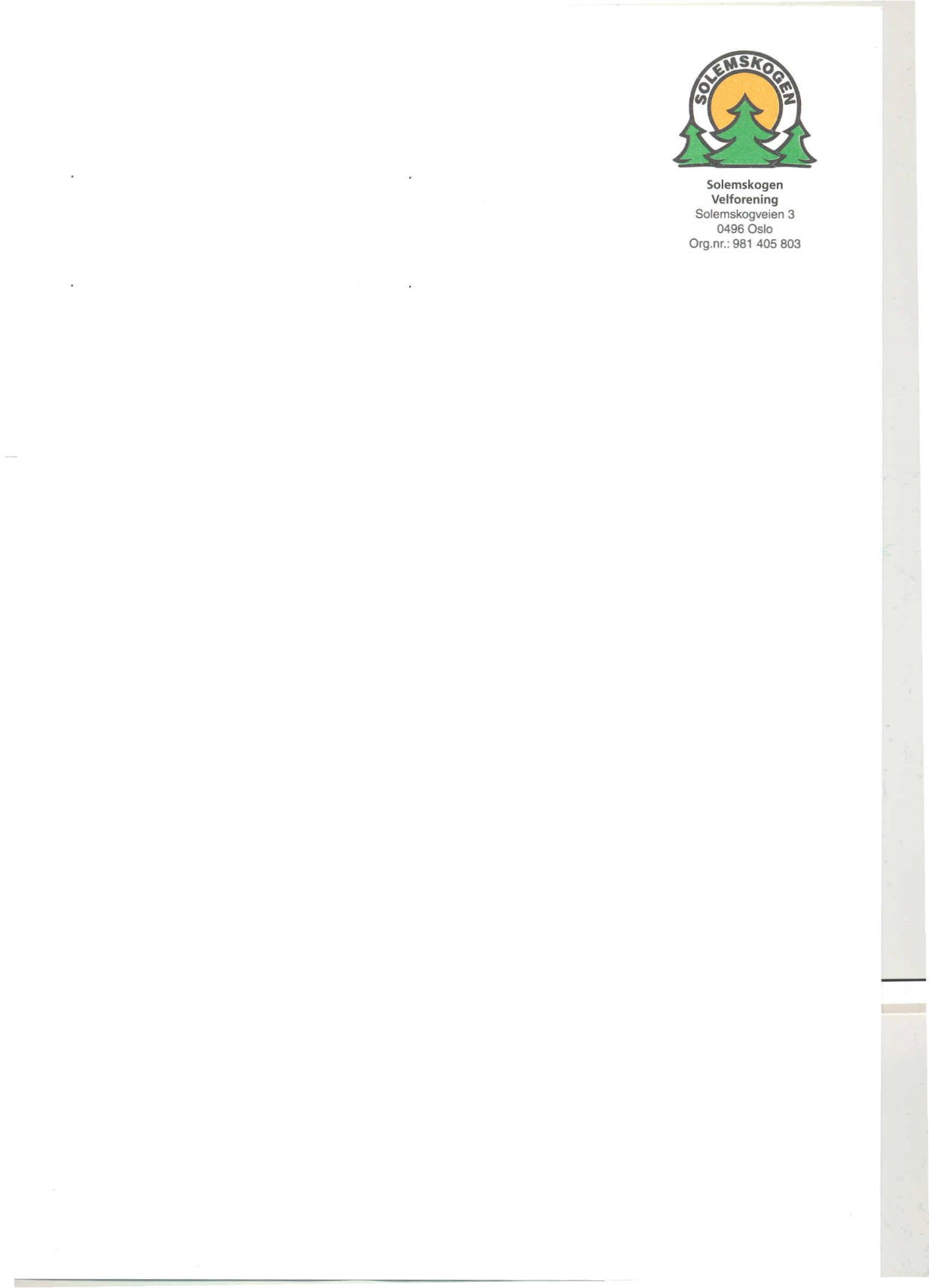 Til alle brukere av Solemskogen velforening sin rammeavtale for service på renseanlegg.Som kjent har Solemskogen hatt en rammeavtale for service på renseanleggene med rørleggerfirma Knut-Jørgen Moen i mange år. Knut-Jørgen ønsker nå å redusere sin arbeidsmengde. Som en del av dette har velforeningen hatt en dialog med Knut-Jørgen for overføring av rammeavtalen til et annet firma som samtidig overtar forpliktelsene for alle som har tegnet serviceavtale med Knut-Jørgen.Nytt firma er:	Rødnes Rør & Bad AS	Maridalsveien 300, 0872 OSLO	Org. Nr.: 928 469 398Mobil: 9523 7793Mail: espen@rodnesror.noDen enkelte avtale blir automatisk overfør til Rødnes Rør og Bad uten at vi må foreta oss noe. Overføring er også avklart med Oslo kommune ved Vann og Avløpsetaten. Knut-Jørgen vil assistere Espen for utførelse av service og oppdrag og sørge for en god overføring. Avtale for overføring er signert mellom Rødnes Rør og Bad AS og Solemskogen velforening ved leder.Årlig kontroll og serviceavgift vil ikke bli endret for 2024 og utgjør NOK 1.400,- eks. mva. Nødvendige reparasjoner og tilleggsarbeider skal avtales separat og blir fakturert med NOK 950,- eks. mva. per time. Kostnader for nødvendig materiell kommer i tillegg.Prisene for service på renseanleggene reguleres generelt ihht. generelle prisstigninger i samfunnet og etter forhandlinger med Solemskogen velforening.Bestillinger av tilleggstjenester som rørleggerarbeid eller ekstra service på renseanlegget bestilles over telefon som gitt over.Dersom bruker av det enkelte renseanlegg velger å si opp serviceavtalen mot Rødnes Rør og Bad er han forpliktet til å varsle Vann og Avløpsetaten.Har fått følgende introduksjon fra Espen:Mitt navn er Espen André Rødnes og er 31 år. Jeg er født og oppvokst på Korsvoll i Oslo, men bor i dag på Grefsen i Oslo. Januar 2022 startet jeg Rødnes Rør & Bad AS som holder til på Tåsen i Oslo. Rødnes Rør & Bad driver hovedsakelig med rehabilitering bad, men også med annet rørleggerarbeid og også nå gråvannsrenseanlegg.Rødnes Rør & Bad har høsten 2023 etablert et lite showroom med diverse utstyr av servanter, dusj, kraner, samt et utvalg av flis.I tillegg har vi et godt samarbeid med snekkere, elektrikere og murere.Rødnes Rør & Bad AS ser frem til et godt samarbeid med Solemskogen velforening.Knut-Jørgen har gjennomført alle kontroller for inneværende år, så kontroller av anleggende vil først bli gjennomført i 2024.Vi ser fram til et godt samarbeid med Espen og takker Knut-Jørgen for et godt samarbeid gjennom mange år.Skulle det være spørsmål til avtalen eller overføring så kan undertegnede kontaktes.For Solemskogen velforeningPer M. OlsenMob. 4500 2279